Social Work Audit-CIN/CP-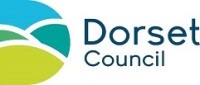 Moderator	Audit detailsChild / Young person detailsModeratorWhen auditing, it is really important to remember we are judging the service the child/ family received, not the individual worker. Also Refer to the practice standards to inform audit. 1. SW summary of the case.Audit2. Case details.Auditor’s comments on the above case detailModerator's comments on the above case detail3. Is the child safe, and appropriate assessment and planning has taken place to identify risk or need.Refer to assessment guidance This relates to the identification and timely assessment of risk* and need, crucially whether the child is safer as a result of the local authority actions and is being managed appropriatelyConsiderations; Wider family and environmental factors taken into consideration? Tools used? Child seen/seen alone as part of assessment and views recorded. If the last assessment was over 6 months ago has the need/risk changed that requires an updated assessment? Did it provide good analysis and outcomes.* Relevant risks include children who experience and/or are at risk of exploitation, neglect, emotional abuse, sexual abuse, physical abuse, domestic abuse, absconding (not exhaustive)Auditor: Grading on aboveModerator:Comments4. Direct work: Are interventions child centred with a clear understanding of the child’s lived experiences, including voice of the child to inform our planning and work.Has the child’s lived experience been understood and captured in their file? Have we responded appropriately to wishes and feelings? Does ethnic, cultural and diversity factors informinterventions and are family members consulted? Is there evidence of effective direct work leading to sustained changes or impact for this child and their family? Child seen and seen alone? Tools used to inform intervention e.g, graded care profile? Auditor: Grading on above5. Quality of management oversight and decision making is effective.Reflective discussions taking place and recorded in supervision/management oversight? is this regular and consistent, and facilitates decision making with timely SMART actions? Guidance and oversight that has prevented drift and delay for the child and appropriate plans. Management oversight drives child centred plans. (not commenting on the individual as this relates to our oversight improving outcomes)6. Appropriate plans in place that are reviewed timely and address the risk and/ or need identified.Does the plan address outcomes for the child, is the plan multi agency, is it SMART, when was the plan last updated, does the child and family inform the plan and do they have a copy? Has drift occurred? Should the plan be escalated or stepped down? Is risk/need clearly identified with appropriate actions and outcomes and impact understood? Do we have contingency plans in place?7. Partner agency involvement well-co-ordinated and effective.Is consent for information-sharing well considered? Is joint work and information-sharing improving outcomes for this child?Do the right agencies attend meetings such as strategy discussions, CP conferences, Team Around the Family TAF meetings and looked after children reviews? Are the right agencies involved and do we involve them appropriately? Also consider HERDA attendance (formerly MARAC) Auditor: Grading on above8. Permanence has been considered or edge of care support in place.Are the child’s living arrangements permanent and providing stability and security? Be mindful of Private fostering, Reg 24, SGO’s, Child Arrangement Orders, temp S20 or previous episodes of care etc. Harbour referral? Vulnerable homeless protocol. Respite care, short breaks etc. Auditor: Grading on above9a. Actions identified by Auditor: These must be realistic and achievable and in line with improving the quality of practice.9b. Actions identified by Moderator: These must be realistic and achievable and in line with improving the quality of practicePlease ensure service manager is notified and you are updated that the action has been completed.10. Moderator to ascertain Auditor's final reflection.Completed by Auditor for review by Moderator11. Auditor’s overall grading and reason.Ensure the audit guidance is utilised to identify the grading is based on the outcomes and impact for the child, not individual managers or workers.12. Family/Young Person Feedback: to be completed by the auditor.A. Does your worker provide opportunities for you to share your views, wishes and feelings?D. What difference has the support from your worker made to you and your family?For completion by moderator13. Moderator’s overall grading and reason.Ensure the audit guidance is utilised to identify what grading should be utilised and is based on the outcomes and impact for the child, not individual managers or workersNameMosaic IDDate Of BirthAgeAllocated workerAllocated worker teamAllocated worker team managerCase status(CP/CIN)NameWorker ID PartialActionBy whomBy whenEnter actions...ActionBy whomBy when Requires improvement	Inadequate